ОТЧЕТ О ВЫПОЛНЕНИИ МУНИЦИПАЛЬНОГО  ЗАДАНИЯ  N _25__за 2023 годПериодичность  ___годовая_______________________________________________________________Часть 1. Сведения об оказываемых муниципальных услугахРаздел _1_ 3.1. 	Сведения о фактическом достижении показателей , характеризующих качество муниципальной услуги:Допустимые (возможные) отклонения от условных показателей качества муниципальной услуги, в пределах которых муниципальное задание считается выполненным (процентов) +   15%.3.2. Сведения о фактическом достижении показателей, характеризующих объем муниципальной услуги:Допустимые (возможные) отклонения от условных показателей качества муниципальной услуги, в пределах которых муниципальное задание считается выполненным (процентов) +   15 %.Раздел _2_ 3.1. Показатели, характеризующие качество муниципальной услуги:Допустимые (возможные) отклонения от условных показателей качества муниципальной услуги, в пределах которых муниципальное задание считается выполненным (процентов) +   15 %.3.2. Сведения о фактическом достижении показателей, характеризующих объем муниципальной услуги: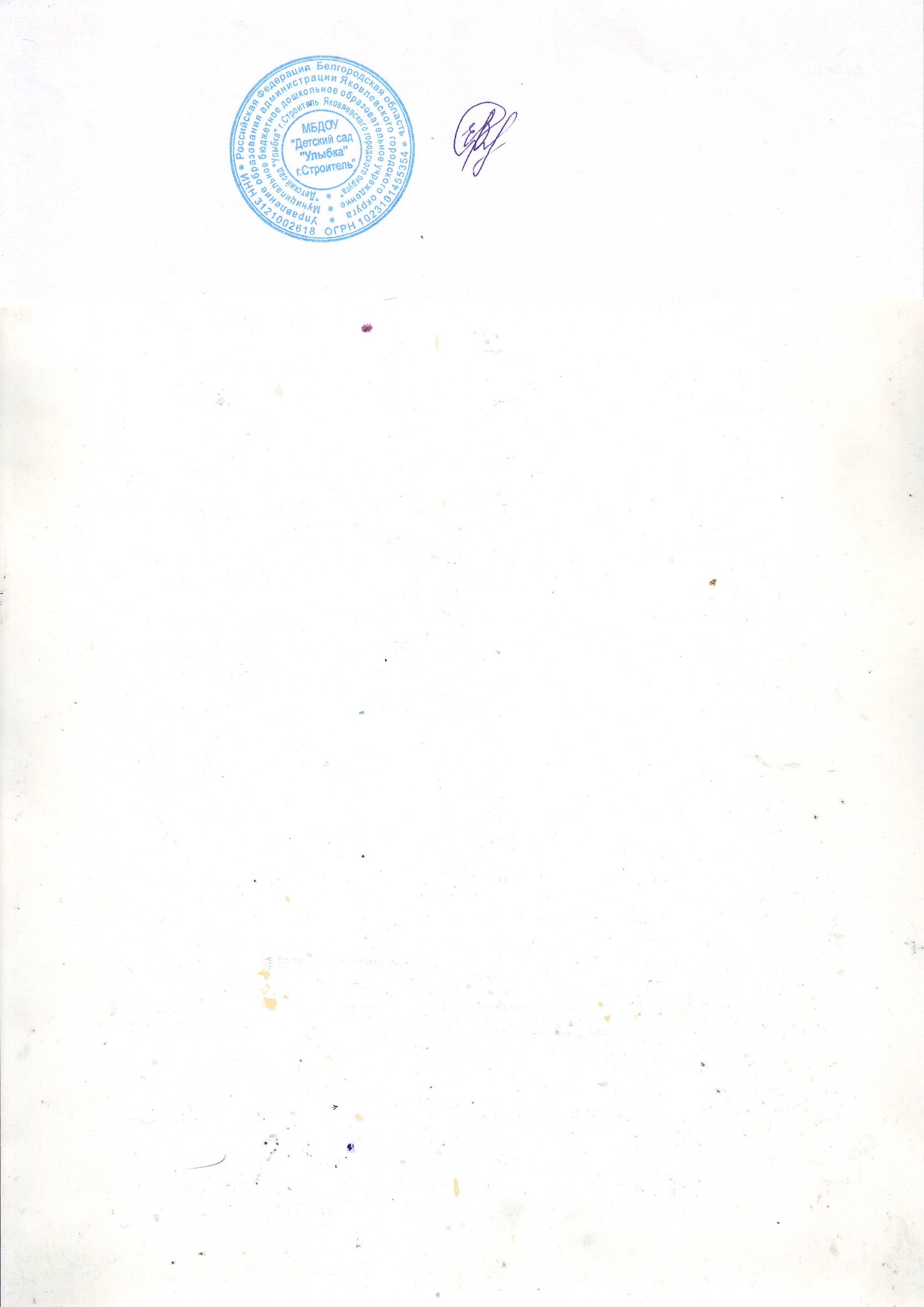 Заведующий																Е.В. Севрюкова« 31 »  января  2024  г.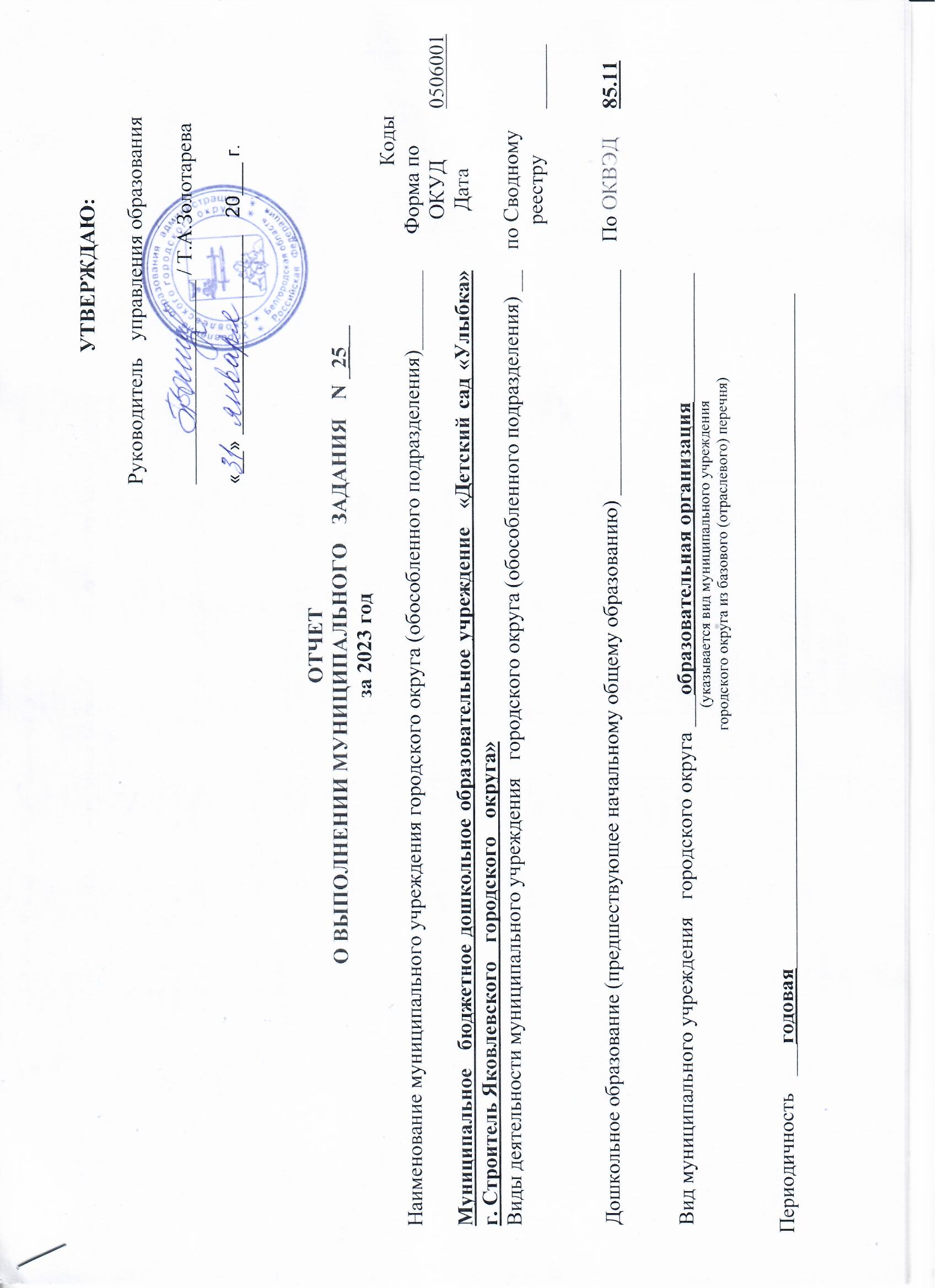 УТВЕРЖДАЮ:Руководитель  управления образования___________________ / Т.А.Золотарева«__» __________________  20___ г.Наименование муниципального учреждения городского округа (обособленного подразделения)________Муниципальное  бюджетное дошкольное образовательное учреждение  «Детский сад «Улыбка»  г. Строитель Яковлевского  городского  округа»Виды деятельности муниципального учреждения  городского округа (обособленного подразделения) __Дошкольное образование (предшествующее начальному общему образованию) _____________________ Вид муниципального учреждения  городского округа ___образовательная организация____________(указывается вид муниципального учреждениягородского округа из базового (отраслевого) перечня)КодыКодыНаименование муниципального учреждения городского округа (обособленного подразделения)________Муниципальное  бюджетное дошкольное образовательное учреждение  «Детский сад «Улыбка»  г. Строитель Яковлевского  городского  округа»Виды деятельности муниципального учреждения  городского округа (обособленного подразделения) __Дошкольное образование (предшествующее начальному общему образованию) _____________________ Вид муниципального учреждения  городского округа ___образовательная организация____________(указывается вид муниципального учреждениягородского округа из базового (отраслевого) перечня)Форма по  ОКУДДатапо СводномурееструПо ОКВЭД0506001______85.11Наименование муниципальной услуги Реализация основных общеобразовательных программ дошкольного образования Уникальный номер по базовому (отраслевому) перечню__________50.Д45.0_________________Категории потребителей муниципальной услуги__физические лица ____________________________________Сведения о фактическом достижении показателей,  характеризующих  объем  и (или) качество муниципальной услуги:Сведения о фактическом достижении показателей,  характеризующих  объем  и (или) качество муниципальной услуги:Уникальный номер реестровой записиУникальный номер реестровой записиПоказатель, характеризующий содержание муниципальной услугиПоказатель, характеризующий содержание муниципальной услугиПоказатель, характеризующий содержание муниципальной услугиПоказатель, характеризующий содержание муниципальной услугиПоказатель, характеризующий содержание муниципальной услугиПоказатель, характеризующий условия (формы) оказания муниципальной услугиПоказатель, характеризующий условия (формы) оказания муниципальной услугиПоказатель, характеризующий условия (формы) оказания муниципальной услугиПоказатель, характеризующий условия (формы) оказания муниципальной услугиПоказатель качества муниципальной услугиПоказатель качества муниципальной услугиПоказатель качества муниципальной услугиПоказатель качества муниципальной услугиПоказатель качества муниципальной услугиПоказатель качества муниципальной услугиПоказатель качества муниципальной услугиПоказатель качества муниципальной услугиПоказатель качества муниципальной услугиПоказатель качества муниципальной услугиПоказатель качества муниципальной услугиПоказатель качества муниципальной услугиПоказатель качества муниципальной услугиПоказатель качества муниципальной услугиУникальный номер реестровой записиУникальный номер реестровой записиПоказатель, характеризующий содержание муниципальной услугиПоказатель, характеризующий содержание муниципальной услугиПоказатель, характеризующий содержание муниципальной услугиПоказатель, характеризующий содержание муниципальной услугиПоказатель, характеризующий содержание муниципальной услугиПоказатель, характеризующий условия (формы) оказания муниципальной услугиПоказатель, характеризующий условия (формы) оказания муниципальной услугиПоказатель, характеризующий условия (формы) оказания муниципальной услугиПоказатель, характеризующий условия (формы) оказания муниципальной услугинаименование показателянаименование показателяединица измерения по ОКЕИединица измерения по ОКЕИединица измерения по ОКЕИУтверждено в муниципальном задании  на 2023 годУтверждено в муниципальном задании  на 2023 годИсполнено на отчетную датуИсполнено на отчетную датуДопустимое (возможное) отклонениеДопустимое (возможное) отклонениеОтклонение, превышающее допустимое (возможное) значениеПричины отклоненияПричины отклоненияУникальный номер реестровой записиУникальный номер реестровой записиВиды образовательных программКатегория потребителейКатегория потребителейВозрастВозрастФормы образования и формы реализации образовательных программФормы образования и формы реализации образовательных программСправочник периодов пребыванияСправочник периодов пребываниянаименование показателянаименование показателянаименованиекодкодУтверждено в муниципальном задании  на 2023 годУтверждено в муниципальном задании  на 2023 годИсполнено на отчетную датуИсполнено на отчетную датуДопустимое (возможное) отклонениеДопустимое (возможное) отклонение1123344556677899101011111212131414801011О.99.0.БВ24ВТ21000801011О.99.0.БВ24ВТ21000Образовательная программа дошкольного образованияобучающиеся за исключением обучающихся с ограниченными возможностями здоровья (ОВЗ) и детей-инвалидовобучающиеся за исключением обучающихся с ограниченными возможностями здоровья (ОВЗ) и детей-инвалидовОт 1 лет до 3 летОт 1 лет до 3 летОчнаяОчнаяГруппа сокращенного дняГруппа сокращенного дня1.Соответствие развивающей предметно-пространственной среды МБДОУ   образовательной программе дошкольного образования, реализуемой в учреждении, требованиям   ФГОС ДО1.Соответствие развивающей предметно-пространственной среды МБДОУ   образовательной программе дошкольного образования, реализуемой в учреждении, требованиям   ФГОС ДО%744744100 %100 %100 %100 %15%15%801011О.99.0.БВ24ВТ21000801011О.99.0.БВ24ВТ21000Образовательная программа дошкольного образованияобучающиеся за исключением обучающихся с ограниченными возможностями здоровья (ОВЗ) и детей-инвалидовобучающиеся за исключением обучающихся с ограниченными возможностями здоровья (ОВЗ) и детей-инвалидовОт 1 лет до 3 летОт 1 лет до 3 летОчнаяОчнаяГруппа сокращенного дняГруппа сокращенного дня2.Удовлетворённость потребителей качеством предоставляемой муниципальной услуги2.Удовлетворённость потребителей качеством предоставляемой муниципальной услуги%744744100%100%100%100%15%15%801011О.99.0.БВ24ВТ21000801011О.99.0.БВ24ВТ21000Образовательная программа дошкольного образованияобучающиеся за исключением обучающихся с ограниченными возможностями здоровья (ОВЗ) и детей-инвалидовобучающиеся за исключением обучающихся с ограниченными возможностями здоровья (ОВЗ) и детей-инвалидовОт 1 лет до 3 летОт 1 лет до 3 летОчнаяОчнаяГруппа сокращенного дняГруппа сокращенного дня3. Соответствие педагогического персонала, оказывающего образовательную услугу3. Соответствие педагогического персонала, оказывающего образовательную услугу%744744100%100%100%100%15%15%801011О.99.0.БВ24ВТ21000801011О.99.0.БВ24ВТ21000Образовательная программа дошкольного образованияобучающиеся за исключением обучающихся с ограниченными возможностями здоровья (ОВЗ) и детей-инвалидовобучающиеся за исключением обучающихся с ограниченными возможностями здоровья (ОВЗ) и детей-инвалидовОт 1 лет до 3 летОт 1 лет до 3 летОчнаяОчнаяГруппа сокращенного дняГруппа сокращенного дня4. Посещаемость4. Посещаемость%74474457 %57 %68 %68 %15%15%Функционирование в режиме дежурных группФункционирование в режиме дежурных групп801011О.99.0.БВ24ВУ41000801011О.99.0.БВ24ВУ41000Образовательная программа дошкольного образованияобучающиеся за исключением обучающихся с ограниченными возможностями здоровья (ОВЗ) и детей-инвалидовобучающиеся за исключением обучающихся с ограниченными возможностями здоровья (ОВЗ) и детей-инвалидовОт 3 лет до 8 летОт 3 лет до 8 летОчнаяОчнаяГруппа сокращенного дняГруппа сокращенного дня1.Соответствие развивающей предметно-пространственной среды МБДОУ   образовательной программе дошкольного образования, реализуемой в учреждении, требованиям   ФГОС ДО1.Соответствие развивающей предметно-пространственной среды МБДОУ   образовательной программе дошкольного образования, реализуемой в учреждении, требованиям   ФГОС ДО%744744100%100%100%100%15%15%801011О.99.0.БВ24ВУ41000801011О.99.0.БВ24ВУ41000Образовательная программа дошкольного образованияобучающиеся за исключением обучающихся с ограниченными возможностями здоровья (ОВЗ) и детей-инвалидовобучающиеся за исключением обучающихся с ограниченными возможностями здоровья (ОВЗ) и детей-инвалидовОт 3 лет до 8 летОт 3 лет до 8 летОчнаяОчнаяГруппа сокращенного дняГруппа сокращенного дня2.Удовлетворённость потребителей качеством предоставляемой муниципальной услуги2.Удовлетворённость потребителей качеством предоставляемой муниципальной услуги%744744100%100%94%94%15%15%801011О.99.0.БВ24ВУ41000801011О.99.0.БВ24ВУ41000Образовательная программа дошкольного образованияобучающиеся за исключением обучающихся с ограниченными возможностями здоровья (ОВЗ) и детей-инвалидовобучающиеся за исключением обучающихся с ограниченными возможностями здоровья (ОВЗ) и детей-инвалидовОт 3 лет до 8 летОт 3 лет до 8 летОчнаяОчнаяГруппа сокращенного дняГруппа сокращенного дня3. Соответствие педагогического персонала, оказывающего образовательную услугу3. Соответствие педагогического персонала, оказывающего образовательную услугу%744744100%100%100%100%15%15%801011О.99.0.БВ24ВУ41000801011О.99.0.БВ24ВУ41000Образовательная программа дошкольного образованияобучающиеся за исключением обучающихся с ограниченными возможностями здоровья (ОВЗ) и детей-инвалидовобучающиеся за исключением обучающихся с ограниченными возможностями здоровья (ОВЗ) и детей-инвалидовОт 3 лет до 8 летОт 3 лет до 8 летОчнаяОчнаяГруппа сокращенного дняГруппа сокращенного дня4. Посещаемость4. Посещаемость%74474457%57%68%68%15%15%Функционирование в режиме дежурных группФункционирование в режиме дежурных групп801011О.99.0.БВ24ГД81000801011О.99.0.БВ24ГД81000Не указаноДети-инвалидыДети-инвалидыОт 3 лет до 8 летОт 3 лет до 8 летОчнаяОчнаяГруппа сокращенного дняГруппа сокращенного дня1.Соответствие развивающей предметно-пространственной среды МБДОУ   образовательной программе дошкольного образования, реализуемой в учреждении, требованиям   ФГОС ДО1.Соответствие развивающей предметно-пространственной среды МБДОУ   образовательной программе дошкольного образования, реализуемой в учреждении, требованиям   ФГОС ДО%744744100%100%100%100%15%15%801011О.99.0.БВ24ГД81000801011О.99.0.БВ24ГД81000Не указаноДети-инвалидыДети-инвалидыОт 3 лет до 8 летОт 3 лет до 8 летОчнаяОчнаяГруппа сокращенного дняГруппа сокращенного дня2.Удовлетворённость потребителей качеством предоставляемой муниципальной услуги2.Удовлетворённость потребителей качеством предоставляемой муниципальной услуги%74474490%90%90%90%15%15%801011О.99.0.БВ24ГД81000801011О.99.0.БВ24ГД81000Не указаноДети-инвалидыДети-инвалидыОт 3 лет до 8 летОт 3 лет до 8 летОчнаяОчнаяГруппа сокращенного дняГруппа сокращенного дня3. Соответствие педагогического персонала, оказывающего образовательную услугу3. Соответствие педагогического персонала, оказывающего образовательную услугу%744744100%100%100%100%15%15%801011О.99.0.БВ24ГД81000801011О.99.0.БВ24ГД81000Не указаноДети-инвалидыДети-инвалидыОт 3 лет до 8 летОт 3 лет до 8 летОчнаяОчнаяГруппа сокращенного дняГруппа сокращенного дня4. Посещаемость4. Посещаемость%74474457%57%68%68%15%15%Функционирование в режиме дежурных группФункционирование в режиме дежурных групп801011О.99.0.БВ24АВ41000Адаптированная образовательная программаАдаптированная образовательная программаАдаптированная образовательная программаобучающиеся с ограниченными возможностями здоровья (ОВЗ)обучающиеся с ограниченными возможностями здоровья (ОВЗ)От 3 лет до 8 летОт 3 лет до 8 летОчнаяОчнаяГруппа сокращенного дня1.Соответствие развивающей предметно-пространственной среды МБДОУ   образовательной программе дошкольного образования, реализуемой в учреждении, требованиям   ФГОС ДО%%%744744100%100%100%100%15%801011О.99.0.БВ24АВ41000Адаптированная образовательная программаАдаптированная образовательная программаАдаптированная образовательная программаобучающиеся с ограниченными возможностями здоровья (ОВЗ)обучающиеся с ограниченными возможностями здоровья (ОВЗ)От 3 лет до 8 летОт 3 лет до 8 летОчнаяОчнаяГруппа сокращенного дня2.Удовлетворённость потребителей качеством предоставляемой муниципальной услуги%%%744744100%100%10%10%15%801011О.99.0.БВ24АВ41000Адаптированная образовательная программаАдаптированная образовательная программаАдаптированная образовательная программаобучающиеся с ограниченными возможностями здоровья (ОВЗ)обучающиеся с ограниченными возможностями здоровья (ОВЗ)От 3 лет до 8 летОт 3 лет до 8 летОчнаяОчнаяГруппа сокращенного дня3. Соответствие педагогического персонала, оказывающего образовательную услугу%%%744744100%100%100%100%15%801011О.99.0.БВ24АВ41000Адаптированная образовательная программаАдаптированная образовательная программаАдаптированная образовательная программаобучающиеся с ограниченными возможностями здоровья (ОВЗ)обучающиеся с ограниченными возможностями здоровья (ОВЗ)От 3 лет до 8 летОт 3 лет до 8 летОчнаяОчнаяГруппа сокращенного дня4. Посещаемость%%%74474457%57%68%68%15%Функционирование в режиме дежурных группУникальный номер реестровой записиПоказатель, характеризующий содержание муниципальной услугиПоказатель, характеризующий содержание муниципальной услугиПоказатель, характеризующий содержание муниципальной услугиПоказатель, характеризующий условия (формы) оказания муниципальной услугиПоказатель, характеризующий условия (формы) оказания муниципальной услугиПоказатель объема муниципальной услугиПоказатель объема муниципальной услугиПоказатель объема муниципальной услугиПоказатель объема муниципальной услугиПоказатель объема муниципальной услугиПоказатель объема муниципальной услугиПоказатель объема муниципальной услугиПоказатель объема муниципальной услугиСреднегодовой размер платы (цена, тариф) 2022 год(финансовый год)Уникальный номер реестровой записиПоказатель, характеризующий содержание муниципальной услугиПоказатель, характеризующий содержание муниципальной услугиПоказатель, характеризующий содержание муниципальной услугиПоказатель, характеризующий условия (формы) оказания муниципальной услугиПоказатель, характеризующий условия (формы) оказания муниципальной услугинаименование показателяединица измерения по ОКЕИединица измерения по ОКЕИУтверждено в муниципальном задании  на 2023 годИсполнено на отчетную датуДопустимое (возможное) отклонениеОтклонение, превышающее допустимое (возможное) значениеПричины отклоненияСреднегодовой размер платы (цена, тариф) 2022 год(финансовый год)Уникальный номер реестровой записиВиды образовательных программКатегория потребителейВозрастФормы образования и формы реализации образовательных программСправочник периодов пребываниянаименование показателянаименованиекодУтверждено в муниципальном задании  на 2023 годИсполнено на отчетную датуДопустимое (возможное) отклонениеОтклонение, превышающее допустимое (возможное) значениеПричины отклоненияСреднегодовой размер платы (цена, тариф) 2022 год(финансовый год)123456789101112131415801011О.99.0.БВ24ВТ21000Образовательная программа дошкольного образованияобучающиеся за исключением обучающихся с ограниченными возможностями здоровья (ОВЗ) и детей-инвалидовОт 1 лет до 3 летОчнаяГруппа сокращенного дняЧисло обучающихсячел792303215%услуга бесплатная801011О.99.0.БВ24ВУ41000Образовательная программа дошкольного образованияобучающиеся за исключением обучающихся с ограниченными возможностями здоровья (ОВЗ) и детей-инвалидовОт 3 лет до 8 летОчнаяГруппа сокращенного дняЧисло обучающихсячел79212211915%услуга бесплатная801011О.99.0.БВ24ГД81000Не указаноДети-инвалидыОт 3 лет до 8 летОчнаяГруппа сокращенного дняЧисло обучающихсячел7923315%услуга бесплатная801011О.99.0.БВ24АВ41000Адаптированная образовательная программаобучающиеся с ограниченными возможностями здоровья (ОВЗ)От 3 лет до 8 летОчнаяГруппа сокращенного дняЧисло обучающихсячел792131315%Наименование муниципальной услуги Присмотр и уход Уникальный номер по базовому (отраслевому) перечню__________50.785.0_________________Категории потребителей муниципальной услуги__физические лица ____________________________________Показатели,  характеризующие  объем  и (или) качество муниципальной услуги:Показатели,  характеризующие  объем  и (или) качество муниципальной услуги:Уникальный номер реестровой записиПоказатель, характеризующий содержание муниципальной услугиПоказатель, характеризующий содержание муниципальной услугиПоказатель, характеризующий содержание муниципальной услугиПоказатель, характеризующий условия (формы) оказания муниципальной услугиПоказатель, характеризующий условия (формы) оказания муниципальной услугиПоказатель качества муниципальной услугиПоказатель качества муниципальной услугиПоказатель качества муниципальной услугиПоказатель качества муниципальной услугиПоказатель качества муниципальной услугиПоказатель качества муниципальной услугиПоказатель качества муниципальной услугиПоказатель качества муниципальной услугиУникальный номер реестровой записиПоказатель, характеризующий содержание муниципальной услугиПоказатель, характеризующий содержание муниципальной услугиПоказатель, характеризующий содержание муниципальной услугиПоказатель, характеризующий условия (формы) оказания муниципальной услугиПоказатель, характеризующий условия (формы) оказания муниципальной услугинаименование показателяединица измерения по ОКЕИединица измерения по ОКЕИУтверждено в муниципальном задании  на 2023 годИсполнено на отчетную датуДопустимое (возможное) отклонениеОтклонение, превышающее допустимое (возможное) значениеПричины отклоненияУникальный номер реестровой записиВиды образовательных программВозрастФормы образования и формы реализации образовательных программСправочник периодов пребываниянаименование показателянаименованиекодУтверждено в муниципальном задании  на 2023 годИсполнено на отчетную датуДопустимое (возможное) отклонение1234567891011121314801011О.99.0.БВ24ВТ21000обучающиеся за исключением детей-инвалидов и инвалидовНе указаноОчнаяГруппа сокращенного дня1. Удовлетворённость потребителей качеством предоставляемой муниципальной услуги%74490%90%15%801011О.99.0.БВ24ВТ21000обучающиеся за исключением детей-инвалидов и инвалидовНе указаноОчнаяГруппа сокращенного дня2. Укомплектованность кадрами%744100%100%15%801011О.99.0.БВ24ВТ21000обучающиеся за исключением детей-инвалидов и инвалидовНе указаноОчнаяГруппа сокращенного дня3. Посещаемость%74457%68%15%853211О.99.0.БВ19АА19000дети-инвалидыне указаноОчнаяГруппа сокращенного дня1. Удовлетворённость потребителей качеством предоставляемой муниципальной услуги%744909015%2. Укомплектованность кадрами%74410010015%3. Посещаемость%74457%68%15%Уникальный номер реестровой записиПоказатель, характеризующий содержание муниципальной услугиПоказатель, характеризующий содержание муниципальной услугиПоказатель, характеризующий содержание муниципальной услугиПоказатель, характеризующий условия (формы) оказания муниципальной услугиПоказатель, характеризующий условия (формы) оказания муниципальной услугиПоказатель объема муниципальной услугиПоказатель объема муниципальной услугиПоказатель объема муниципальной услугиПоказатель объема муниципальной услугиПоказатель объема муниципальной услугиПоказатель объема муниципальной услугиПоказатель объема муниципальной услугиПоказатель объема муниципальной услугиСреднегодовой размер платы (цена, тариф) 2022 год(финансовый год)Уникальный номер реестровой записиПоказатель, характеризующий содержание муниципальной услугиПоказатель, характеризующий содержание муниципальной услугиПоказатель, характеризующий содержание муниципальной услугиПоказатель, характеризующий условия (формы) оказания муниципальной услугиПоказатель, характеризующий условия (формы) оказания муниципальной услугинаименование показателяединица измерения по ОКЕИединица измерения по ОКЕИУтверждено в муниципальном задании  на 2023 годИсполнено на отчетную датуДопустимое (возможное) отклонениеОтклонение, превышающее допустимое (возможное) значениеПричины отклоненияСреднегодовой размер платы (цена, тариф) 2022 год(финансовый год)Уникальный номер реестровой записиКатегория потребителейВозрастМесто обученияФормы образования и формы реализации образовательных программСправочник периодов пребываниянаименование показателянаименованиекодУтверждено в муниципальном задании  на 2023 годИсполнено на отчетную датуДопустимое (возможное) отклонениеОтклонение, превышающее допустимое (возможное) значениеПричины отклоненияСреднегодовой размер платы (цена, тариф) 2022 год(финансовый год)123456789101112131415801011О.99.0.БВ24ВТ21000обучающиеся за исключением обучающихся с ограниченными возможностями здоровья (ОВЗ) и детей-инвалидовНе указанообразовательное учреждениеОчнаяГруппа сокращенного дняЧисло обучающихсячел779216516415%услуга бесплатная853211О.99.0.БВ19АА19000дети-инвалидыне указаноОчнаяГруппа сокращенного дняЧисло детейЧеловек77923315%БесплатноБесплатноБесплатно